第四单元写话练习写话练习跟我写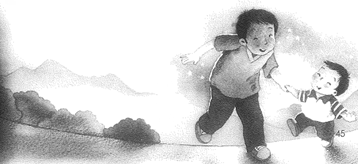 ？？？一、。1.：（   ）（1） □    （2）两个孩子□  2.？（    ）（1） □ （2） □（3）3.他们的心情怎么样？A .很害怕       B.很高兴 C.不开心二、。：①□   ②□小练笔，。     ，_____________，______________。，________________________，___________________。参考答案：一、1.（1）2.（3）3.B① ②小练笔落山了  慢慢升起   在天空眨着眼睛 真美